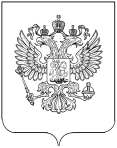 РОССТАТТЕРРИТОРИАЛЬНЫЙ ОРГАН ФЕДЕРАЛЬНОЙ СЛУЖБЫ ГОСУДАРСТВЕННОЙ СТАТИСТИКИ ПО РЕСПУБЛИКЕ ДАГЕСТАН(Дагестанстат)ПРЕСС-РЕЛИЗ45 тысяч переписчиков, дроны и спутниковый мониторинг: в Росстате проанализировали ход сельскохозяйственной микропереписи 2021 года6 сентября Росстат провел совещание, посвященное первым итогам СХМП-2021. В мероприятии приняли участие руководство Росстата, представители ТОГС.«Мы успешно прошли первый этап сельхозпереписи – собрана информация о более чем 140 тысячах крестьянско-фермерских хозяйств и 16 миллионах личных подсобных хозяйств, – заявил заместитель руководителя Росстата Константин Лайкам, открывая совещание. – В этом году Росстат проводит три масштабных переписи – малого бизнеса, сельхозперепись и Всероссийскую перепись населения. Каждая из них строится 
на принципиально новых технологических принципах. Все это значительно усложнило подготовку к проведению СХМП. Однако сельхозперепись прошла без сбоев, и мы приступили ко второму этапу – обработке результатов. Уже в ноябре мы поделимся со всеми первыми оперативными итогами», отметим что ситуация в сельском хозяйстве меняется очень быстро – совершенствуются технологии, трансформируется структура агросектора, бизнес ищет новые рынки и предлагает потребителям новые продукты.В свою очередь государство планирует новые меры поддержки сельхозотрасли и ставит новые задачи по развитию экономики страны. Поэтому проведение сельхозпереписи каждые пять лет позволит точнее и детальнее оценить ресурсную базу 
и потенциал сельского хозяйства, которое играет важную роль в экономике страны.«В проведении сельхозпереписи участвовали порядка 45 тысяч переписчиков», – отметила в своем выступлении начальник Управления статистики сельского хозяйства и окружающей природной среды Росстата Наталья Шашлова.Их обучению уделялось особое внимание, так как в этом году переписчики использовали планшеты со специализированным программным обеспечением. Обучение переписчиков проводилось в очном формате и дополнялось видеоконференциями в Zoom 
и СБИС. Материалы занятий размещались на облачных серверах, доступ к ним можно было получить и после окончания обучения.Уже сейчас проверены данные по 32 тысячам сельскохозяйственных организаций, 
106 тысячам крестьянско-фермерских хозяйств и индивидуальных предпринимателей страны, 58 тысячам некоммерческих товариществ и 15 миллионам личных подсобных хозяйств.
В этом году планшет полностью заменил бумажные бланки: с его помощью можно было не только заполнить переписной лист, но просмотреть свой маршрут и уточнить информацию об отдельном участке. В качестве примера были приведены итоги опроса переписчиков Астраханской области: 41% из них посчитали, что устройство работало отлично, 49% – хорошо.Одной из важнейших инноваций микросельхозпереписи стало использование фотосъемки с дронов и спутниковый мониторинг. Эксперимент с использованием беспилотников проводился 
в 6 регионах страны. Это позволило создавать ортофотопланы — подробные карты местности с информацией о рельефе. На основе этих снимков можно определять точные границы и площадь участков, выявлять различные постройки сельскохозяйственного значения, парники и теплицы, 
а кроме того, даже учитывать поголовье некоторых видов домашних животных.Ранее руководитель Росстата Павел Малков отмечал: «все вместе – данные переписчиков с планшетов, данные, полученные с помощью спутников и дронов, административные данные – позволят получить максимально точную информацию о структуре сельского хозяйства. Кроме того, за счет использования новых цифровых технологий вдвое быстрее, чем раньше, пройдет обработка данных: оперативные итоги переписи мы объявим уже в ноябре, окончательные итоги – 
в следующем году».Дагестанстат также успешно провел первый этап сельхозпереписи. Собрана информация о более чем 3 тысячах крестьянско-фермерских хозяйств и 418 тысяч личных подсобных хозяйств. Осуществлен переход ко второму этапу – обработке результатов. Уже в ноябре, за счет использования новых цифровых технологий вдвое быстрее, чем раньше, пройдет обработка данных.  В проведении сельхозпереписи участвовали порядка 876 переписчиков Дагестанстата. Их обучению уделялось особое внимание, так как в этом году переписчики использовали планшеты со специализированным программным обеспечением. Обучение переписчиков проводилось в очном формате.На текущий момент в Дагестане проверены данные по 1170 сельскохозяйственных организаций, 3023 крестьянско-фермерских хозяйств и индивидуальных предпринимателей страны, 104 некоммерческих товариществ и более 418 тысяч  личных подсобных хозяйств.Доступ к микроданным получат все заинтересованные стороны – представители органов власти, эксперты и бизнес.